DATE:	June 2, 2017	    AA 17-32	VIA E-MAILTO:	Chief Executive Officers	Chief Instructional Officers	Chief Student Services Officers 	Chief Business Officers	Academic Senate PresidentsFROM:	LeBaron Woodyard, Ph.D.	Dean, Educational Programs and Professional Development	Academic Affairs DivisionSUBJECT:	Request for Application (RFA) 17-085 for Zero Textbook Cost Degree – 	Implementation Phase 2As a continuing effort to improve student access and success, the California Community College Chancellor’s Office is pleased to announce Phase 2 of the Zero-Textbook-Cost Degree Grant program.  The Legislature intends for community college districts to develop and implement zero-textbook-cost degrees to reduce the overall cost of education for students and decrease the time it takes to complete degree programs.  This program is consistent with existing legislative policy and fiscal investments in the development and implementation of Open Education Resources (OER) in California Higher Education, including the California Community Colleges System.These are one-time grant funds to be distributed as follows: Enable community colleges receiving an award to implement associate degrees and/or career technical education certificate programs earned entirely by completing courses that eliminate conventional textbook costs by using alternative instructional materials and methodologies.Enable community college districts implement zero textbook cost degrees to reduce the overall cost of education for students and decrease the time it takes students to complete degree programsThe performance period is January 1, 2018 – December 31, 2018.The maximum award amount of each implementation grant is limited to $150,000.Application Deadline: 	Thursday, September 28, 2017, at 5:00 PM, PSTThe logistical information for the online webinar to assist colleges with technical questions about this RFA is below.Title: Zero Textbook Cost Degree - Implementation Phase 2 RFA Technical AssistanceFor additional information on the Zero Textbook Cost program, please visit our Open Education Resources webpage.STATE OF CALIFORNIAELOY ORTIZ OAKLEY, CHANCELLORCalifornia Community CollegesCHANCELLOR’S Office1102 Q Street, SUITE 4400Sacramento, CA  95811-6549(916) 445-8752http://www.cccco.edu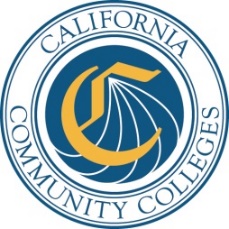 Meeting Date:      Thursday, June 22, 2017Is Your Computer Ready?How to Connect with Your Mobile DeviceMeeting Time:      12:00 PM - 01:00 PM Dial your telephone conference line: 
1-913-312-3202*Participant Passcode: 604491Meeting Type:      Meet & ConferMeeting Passcode:      604491*Toll free number available: 
1-888-886-3951Participant Conference Feature*6 - Mute/unmute your lineMeeting Link: https://www.cccconfer.org/GoToMeeting?SeriesID=85d3cffa-1a6e-493e-bcc3-105bf3d60225FOR ASSISTANCECCC Confer Client Services  
Monday – Friday, 8:00 am - 4:00 pmPhone: 1-760-744-1150 
             ext. 1537 or 1554Email: clientservices@cccconfer.org